Государственное областное бюджетное профессиональное образовательное учреждение «Грязинский технический колледж»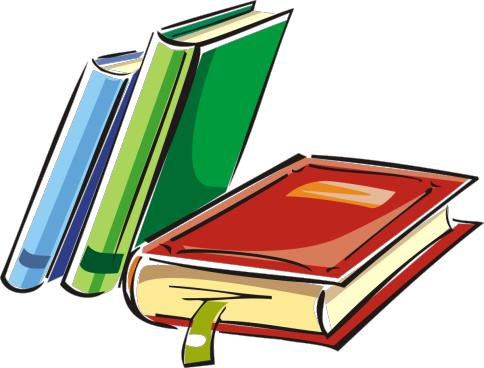 МЕТОДИЧЕСКИЕ УКАЗАНИЯ И КОНТРОЛЬНЫЕ ЗАДАНИЯдля студентов заочной формы обучения осваивающих программу подготовки специалистов среднего звенаспециальности 08.02.01 «Строительство и эксплуатация зданий и сооружений»ПО ПРОФЕССИОНАЛЬНОМУ МОДУЛЮОГСЭ.04 Физическая культураРассмотрено на заседании цикловой комиссии строительных дисциплин Протокол № ______ от «____»______________ 2018г.Председатель цикловой комиссии________________ С.В. ПетроваГрязи, 2018Методические указания рекомендованы для использования в учебном процессе. Предназначены для студентов, обучающихся по специальности 08.02.01 Строительство и эксплуатация зданий и сооружений. Также может служить помощью преподавателю для подготовки к занятиям по вопросам изучения строительства и эксплуатации зданий и сооружений.Составитель: преподаватель ГОБПОУ «ГТК» Е.А. Базрова Рецензент: председатель цикловой комиссии строительных дисциплин С.В. Петрова.АннотацияМетодические указания содержат общие сведения о порядке, правилах подготовки и представления домашней письменной контрольной работы по учебной дисциплине ОГСЭ.04 Физическая культура включает контрольные вопросы и варианты контрольных заданий, рекомендуемые информационно - библиографические ресурсы.Предназначаются студентам заочной формы обучения ГОБОУ «ГТК».1.ВВЕДЕНИЕТематический план и содержание профессионального модуля ОГСЭ.04 студенты заочного отделения изучают на первом, втором, третьем и четвертом курсе. В период сессии студентам читаются обзорную лекцию по написанию контрольной работы, за которую получают зачет. Письменная контрольная работа является обязательной формой ежегодного контроля самостоятельной работы студента, и отражает степень освоения студентом материала по теме  «Основы здорового образа жизни. Физическая культура в обеспечении здоровья». Ее выполнение формирует умение по сохранению и укреплению здоровья.Рабочая программа профессионального модуля ОГСЭ.04 является частью основной профессиональной образовательной программы в соответствии с ФГОС специальности СПО 08.02.01 «Строительство и эксплуатация зданий и сооружений» (базовый) в части освоения основного вида деятельности (ВД).Рабочая программа профессионального модуля ОГСЭ.04 может быть использована в дополнительном профессиональном образовании (в программах повышения квалификации и переподготовки).	Целью настоящего пособия является оказание методической помощи студентам при выполнении контрольной работы. Пособие содержит необходимые сведения по составу и содержанию работы и оформлению работы.	Кроме того, в пособии приведен список рекомендуемой литературы и необходимые приложения.В результате изучения темы студент должен: уметь:- адаптировать полученные знания, творчески использовать их для личностного и профессионального развития, совершенствования здорового образа жизни при выполнении учебной, профессиональной и социокультурной деятельности. - студент должен уметь выполнять индивидуально подобранные комплексы ОФП и гигиенической гимнастике;- выполнять простейшие приемы самомассажа и релаксации;- проводить самоконтроль при занятиях физическими упражнениями;-осуществлять творческое сотрудничество в коллективных формах занятий физической культурой;знать:Студент должен знать цели и задачи физической культуры, овладеть системой научно-практических и специальных знаний, необходимых для понимания природных и социальных процессов функционирования физической культуры общества и личности, раскрывающей сущность явлений и научные факты, объективные связи между ними, объясняющие необходимость формирования физической культуры в личности.  - методику составления индивидуальных программ и овладения способами деятельности в сфере физической культуры и спорта для достижения профессиональных и жизненных целей, регулирование и коррекции психоэмоционального состояния. - технологию совершенствования приобретенного опыта творческой практической деятельности, развития самодеятельности в физической культуре  и спорте для повышения уровня функциональных и двигательных способностей личности, направленных на решение индивидуальных и коллективных интересов.Знать/понимать:- влияние оздоровительных систем физического воспитания на укрепление здоровья, профилактику профессиональных заболеваний, вредных привычек и увеличение продолжительности жизни;- способы контроля и оценки индивидуального физического развития и физической подготовленности;- правила и способы планирования системы индивидуальных занятий физическими упражнениями различной направленности.В результате изучения учебной дисциплине «Физическая культура»  студент должен: использовать приобретенные знания и умения в практической деятельности и повседневной жизни для :- повышения работоспособности, сохранения и укрепления здоровья;- подготовки к профессиональной деятельности и службе в Вооруженных Силах Российской Федерации;- организации и проведения индивидуального, коллективного и семейного отдыха, участия в массовых – спортивных соревнованиях;- активной творческой деятельности, выбора и формирования здорового образа жизни.    2. ТЕМЫ ДЛЯ ВЫПОЛНЕНИЯ КОНТРОЛЬНЫХ РАБОТТема 1. Основы здорового образа жизни. Физическая культура в обеспечении здоровья.1.Здоровье человека, его ценность и значимость для профессионала.2.Взаимосвязь общей культуры обучающихся и их образа жизни3.Современное состояние здоровья молодежи.4.Личное отношение к здоровью как условие формирования здорового образа жизни.5.Личное отношение к здоровью как условие формирования здорового образа жизни.6.Влияние экологических факторов на здоровье человека.7.О вреде и профилактике курения, алкоголизма, наркомании.8.Влияние наследственных заболеваний в формировании здорового образа жизни.9.Рациональное питание и профессия.10.Режим в трудовой и учебной деятельности. Активный отдых.11.Вводная и производственная гимнастика.12.Гигиенические средства оздоровления и управления работоспособностью: закаливание, личная гигиена, гидропроцедуры, бани, массаж.13.Двигательная активность.14.Организация занятий физическими упражнениями различной направленности.15.Организация занятий физическими упражнениями различной направленности.16.Особенности самостоятельных занятий для юношей и девушек17.Основные принципы построения самостоятельных занятий и их гигиена.18.Коррекция фигуры. Основные признаки утомления. Факторы регуляции нагрузки.19.Тесты для определения оптимальной индивидуальной нагрузки.20.Сенситивность в развитии профилирующих двигательных качеств.21.Мотивация и целенаправленность самостоятельных занятий, их формы и содержание.3.МЕТОДИЧЕСКИЕ УКАЗАНИЯ ПО ВЫПОЛНЕНИЮ КОНТРОЛЬНОЙ РАБОТЫ3.1. Основные требования к содержанию и оформлению контрольной работыПо теме 1. «Общекультурное и социальное значение физической культуры» выполняется одна контрольная работа на третьем году обучения, которая включает в себя выполнение одного теоретического вопроса.Вариант задания определяется по таблице в зависимости от последней цифры шифра студента. Работа оформляется на одной стороне стандартного листа формата А4 (210х297 мм) белой односортной бумаги компьютерным способов. При оформлении работ компьютерным способом – текст оформляется шрифтом Times New Roman, кегль шрифта 12-14 пунктов, межстрочный интервал – полуторный. При оформлении рукописным способом работа пишется разборчивым почерком. Высота букв и цифр должна быть не менее 2,5 мм. Для пометок рецензента должны быть оставлены поля шириной 3-4 см.Титульный лист контрольной работ, оформляется в соответствии с Приложением 1.Работа должна содержать обобщения и выводы, сделанные на основе изучения литературы в целом.Контрольная работа должна содержать список литературы, которую студент изучил и использовал при написании работы. Список  должен быть правильно оформлен (с точными библиографическими данными).Объем контрольной работы должен составлять не менее 12-14 печатных листов, Допускается увеличение объема работы на 20-30 %.Работа должна иметь общую нумерацию страниц.  На титульном листе номер страницы не ставится.3.2 Варианты заданий контрольной работы Изучив учебную и справочную литературу, ответьте на вопрос: ПРИЛОЖЕНИЕ 1Образец оформления титульного листаУправление образования и науки Липецкой областигосударственное областное бюджетноепрофессиональное образовательное учреждение«Грязинский технический колледж	Шифр№ _____________Контрольная работа по дисциплине «Физическая культура»
на тему «___________________________»студента (студентки) заочного отделения
__________________________________Группы____________________________
Специальность____________________________________________________________________________________________Дата _____________Преподаватель ____________________Оценка: ___________________(подпись)Дата _____________Грязи 2017г.Перечень рекомендуемых учебных изданий, Интернет-ресурсов, дополнительной литературыОсновные источники:Васичкин В.И. Профилактика спортивного травматизма с помощью восстановительного массажа. – Киев, 2004.Дубровский В.И. Применение массажа при травмах, 2003Ивойлов А.В. Волейбол для всех. – М, 2004.Вальтин А.И. Минибаскетбол. – м.: Просвещение, 2004.Кузин В.В, Палиевский С.А. Баскетбол. Начальный этап обучения. - М: Физкультура и спорт, 2004Куценко Г.И. Книга о здоровом образе жизни. – М.: проф. издательство, 2005Дубровский В.Л., Гоговцев П.И. Самоконтроль при занятиях физической культурой. 2004.Демин Д.Ф. Врачебный контроль при занятиях физической культурой. 2004.Кун Л. Пер. Свенгер. Всеобщая история физической культуры спорта. – М.: Радуга, 2005Оливова В. Люди и игры у истоков современного спорта.- М.: ФиС, 2004.Столбов В.В., Финогенова Л.А., Мельникова Н.Ю. История физической культуры и спорта. – Изд.3-е, перераб, и доп. – М.: Физкультура и спорт, 2005Фурманов А.Г., Болдырев Д.М. Волейбол. – М.: Физкультура и спорт, 2004Психология физического воспитания и спорта./ Под ред. Т.Т. Джамгароваи  Д.Ц. Лунина. – М.: ФиС, 2005.Ильинич В.И. Физическая культура студента. – М.: Изд-во « Гардарики», 2005Велитченко В.К. Физкультура без травм. 2004.Богатырев В.С. Методика развития физических качеств юношей: Уч. Пос. – Киров, 2005Вострокнутов В.С. Формирование интереса учащихся к занятиям физической культурой. // Методические рекомендации. – М., 2004Хрипкова А.В.; Колесов Д.В. Гигиена и здоровье. – М.; 1998Полиевский И.Д.; Старцева. Физкультура и профессия. – М.: ФК и спорт, 2000 Дополнительные источники:Портнова Ю.М. Баскетбол: Учебник – М.: Физкультура и спорт, 2000.Жеребцов А.В. ФК и труд – М.:, 1998Физиология мышечной деятельности: Учебник для институтов ФК/ Под. ред. Я.М. Кода - М.:ФК и спорт 1988. Козлов В.М. Физиология и психология труда, 2005.Железняк Ю.В, 120 уроков по волейболу – М.: ФК и спорт 1990.Легкая атлетика: Уч. пос. для институтов ФК/ под. ред. Н.Г. Озолина, В.И. Воронкина, Ю.Н. Примакова – Изд. 6-е перераб. и доп. – М.: ФиС 2000Ковалева В.Д. Спортивные игры: Уч. Для студентов пед. инст. « Физическое воспитание». – М.: Просвещение 2000.Интернет- ресурсы:www.edu . ru/ modules/php.ВариантВопрос1Здоровье человека, его ценность и значимость для профессионала.Взаимосвязь общей культуры обучающихся и их образа жизни2Современное состояние здоровья молодежи.Личное отношение к здоровью как условие формирования здорового образа жизни.3Личное отношение к здоровью как условие формирования здорового образа жизни.Влияние экологических факторов на здоровье человека.4О вреде и профилактике курения, алкоголизма, наркомании.Влияние наследственных заболеваний в формировании здорового образа жизни.5 Рациональное питание и профессия.Режим в трудовой и учебной деятельности. Активный отдых.6Вводная и производственная гимнастика.Гигиенические средства оздоровления и управления работоспособностью: закаливание, личная гигиена, гидропроцедуры, бани, массаж.7 Двигательная активность.Организация занятий физическими упражнениями различной направленности.Мотивация и целенаправленность самостоятельных занятий, их формы и содержание.8Организация занятий физическими упражнениями различной направленности.Особенности самостоятельных занятий для юношей и девушек9Основные принципы построения самостоятельных занятий и их гигиена.Коррекция фигуры. Основные признаки утомления. Факторы регуляции нагрузки.10Тесты для определения оптимальной индивидуальной нагрузки.Сенситивность в развитии профилирующих двигательных качеств.